         Spaxton proposed Computing overview September 2021+         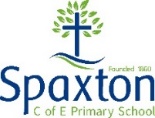 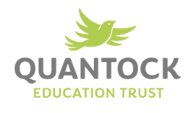 Yr R/1/2Term 1Term 2Term 3Term 4Term 5Term 6AAlgorithms/programming Algorithms/programming Create organise and store information Create organise and store information E-safety E-safety BE-safety E-safety Algorithms/programmingAlgorithms/programmingCreate organise and store informationCreate organise and store informationCCreate organise and store informationCreate organise and store informationE-safety E-safety Algorithms/programmingAlgorithms/programmingYr 3/4Term 1Term 2Term 3Term 4Term 5Term 6AE-safetyE-safetyComputer networks/ validity of information Computer networks/ validity of information Algorithms/programmingAlgorithms/programmingBComputer networks/ validity of information Computer networks/ validity of information Algorithms/programmingAlgorithms/programmingE-safety E-safety Yr 5/6Term 1Term 2Term 3Term 4Term 5Term 6AComputer networks/ validity of information Computer networks/ validity of information Algorithms/programmingAlgorithms/programmingE-safetyE-safetyBAlgorithms/programmingAlgorithms/programmingE-safety E-safety Computer networks/ validity of informationComputer networks/ validity of information